Warszawa, 10.02.2023 r.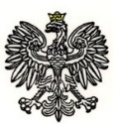 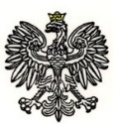 Dotyczy: postępowania prowadzonego w trybie przetargu nieograniczonego na dostawy wody mineralnej, nr ref.: WZP-169/23/10/Z.Wydział Zamówień Publicznych KSP, działając w imieniu Zamawiającego, na podstawie art. 135 ust. 1 i 2 ustawy z dnia 11 września 2019 r. Prawo zamówień publicznych  (t.j. Dz. U. 2022, poz. 1710 ze zm.), zwanej dalej „ustawą”,  informuje o treści wniosku o wyjaśnienie treści Specyfikacji Warunków Zamówienia (SWZ) złożonej przez wykonawcę i udzielonej przez Zamawiającego odpowiedzi.Pytanie nr 1:„Dzień dobry, proszę o informację czy możliwe jest wydłużenie dostawy interwencyjnej do 24 h/4. W razie zaistnienia nagłych okoliczności, powodujących zwiększenie zapotrzebowania Zamawiającego, Wykonawca będzie dostarczać dodatkowe partie asortymentu do jednostek wskazanych w załączniku nr 1 do umowy, na zamówienia Zamawiającego zgłoszone w sposób opisany w ust. 1, w najszybszym możliwym terminie, ale nie później niż w ciągu 4 godzin lub na godzinę 8:00 dnia następnego (w przypadku złożenia zamówienia po godzinie 12:00 dnia poprzedzającego dostawę), licząc od chwili wysłania zamówienia oznaczonego jako „Pilne”. Wykonawca zobowiązuje się do udzielenia pierwszeństwa realizacji zleceniom Zamawiającego”Odpowiedź na pytanie nr 1:Zamawiający nie wyraża zgody na wydłużenie terminu dostawy w przypadku wysłania zamówienia oznaczonego jako „Pilne” do 24 godzin.Wykonano w 1 egz. (a/a) Wysłano przez platformazakupowa.pl